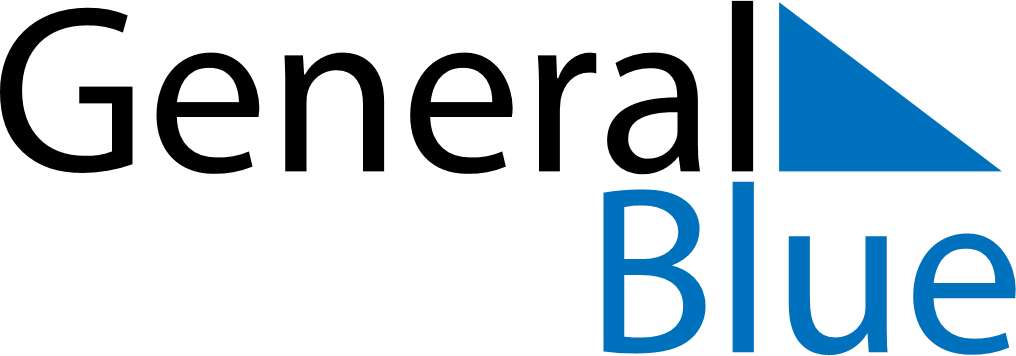 May 2021May 2021May 2021May 2021Cocos IslandsCocos IslandsCocos IslandsSundayMondayTuesdayWednesdayThursdayFridayFridaySaturday123456778910111213141415Hari Raya Puasa161718192021212223242526272828293031